ALTERNANCE 3H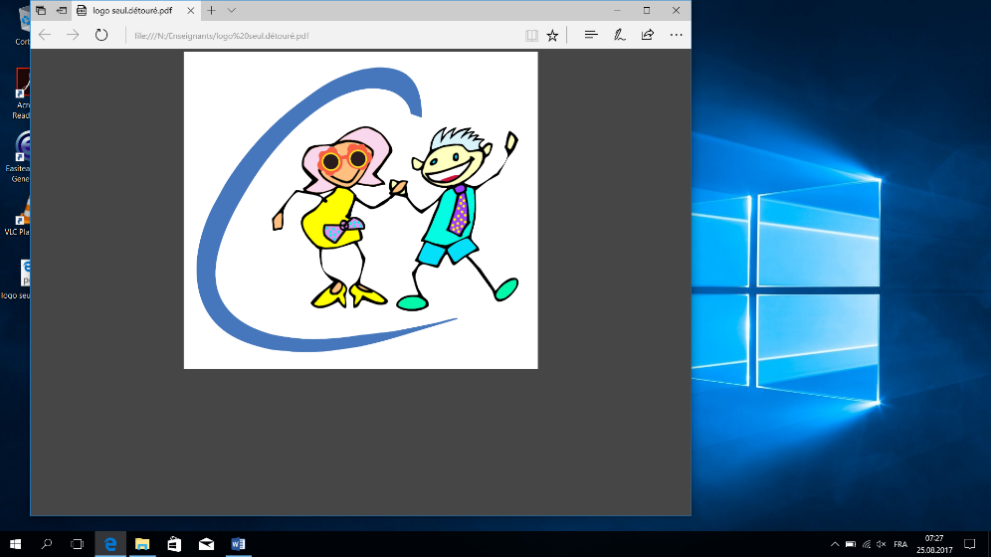 A transmettre par mail au secrétariat scolaire secr.ep.corminboeuf@edufr.ch. Nom et prénom de l’enfantClasse actuelleEnseignant actuelNous souhaitons que notre enfant puisse avoir congé de préférence le	mardi matin		jeudi matin		pas de préférenceVotre choix sera pris en considération dans la mesure du possible.Merci de votre compréhension.Motif de votre demande : 	     